СОВЕТ ГОРОДА НУРЛАТ НУРЛАТСКОГО МУНИЦИПАЛЬНОГО РАЙОНА РЕСПУБЛИКИ ТАТАРСТАН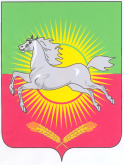 КАРАРРЕШЕНИЕО бюджете города Нурлат Нурлатского муниципального района на 2012 год и  плановый период 2013 и 2014 годов     13 декабря  2011г.                                                                            № 40     Статья 1      1.Утвердить основные характеристики бюджета города Нурлат Нурлатского муниципального района на 2012 год:  - общий объем доходов бюджета города Нурлат Нурлатского муниципального района в сумме     тыс. 79 441,6 тыс. рублей;   - общий объем расходов бюджета города Нурлат Нурлатского муниципального района в сумме       79 441,6 тыс. рублей.   - предельный размер дефицита бюджета города Нурлат Нурлатского муниципального района в сумме  0       тыс. рублей.       2.Утвердить основные характеристики бюджета города Нурлат Нурлатского муниципального района на плановый период 2012 и 2013 годов:    - общий объем доходов бюджета города Нурлат Нурлатского муниципального района на 2013 год в сумме  83 256,8  тыс. рублей, в и на 2014 год в сумме 84 616,6  тыс. рублей,       - общий объем расходов бюджета города Нурлат Нурлатского муниципального района на 2013 год в сумме  83 256,8 тыс. рублей и  на 2014 год в сумме   84 616,6 тыс. рублей.       3. Установить источники финансирования дефицита бюджета города Нурлат Нурлатского муниципального района:    -  на 2012 год согласно приложению № 1 к настоящему решению;    - на плановый период 2013 и 2014 годов согласно приложению № 2 к настоящему решению.     Статья 2     1.Утвердить перечень главных администраторов доходов бюджета города Нурлат Нурлатского муниципального района по органам государственной власти Российской Федерации и Республики Татарстан согласно приложению № 3  к  настоящему решению.      2. Утвердить перечень главных администраторов доходов бюджета города Нурлат Нурлатского муниципального района по местным органам власти  согласно приложению № 4 к  настоящему решению.      3. Утвердить перечень главных администраторов источников финансирования дефицита, бюджета города Нурлат Нурлатского муниципального района  по органам местного самоуправления согласно приложению  № 5 к  настоящему решению.      Статья 3   Утвердить в бюджете  города Нурлат Нурлатского муниципального района объем доходов на 2012 год согласно приложению № 6 к настоящему  решению, на плановый период 2013 и 2014 годов согласно приложению №  7 к настоящему решению.     Статья 4     1. Утвердить распределение бюджетных ассигнований города Нурлат Нурлатского муниципального района по разделам и подразделам, целевым статьям и видам расходов классификации расходов бюджета:   - на 2012 год согласно приложению № 8 к настоящему решению;   - на плановый период 2013 и 2014 годов согласно приложению № 9 к настоящему решению.     2.Утвердить ведомственную структуру расходов города Нурлат Нурлатского муниципального района:   - на 2012 год согласно приложению № 10 к настоящему решению;    - на плановый период 2013 и 2014 годов согласно приложению № 11 к настоящему решению.      Статья 5     Утвердить объем бюджетных ассигнований, направленных на исполнение публичных нормативных обязательств на 2012 год  в сумме 0  рублей, на плановый период 2013 и 2014 годов в сумме 0 рублей.Статья  6      Утвердить объем дотации на выравнивание бюджетной обеспеченности города Нурлат Нурлатского муниципального района:   - на 2012 год в сумме   12650,9 тыс. рублей;   - на 2013 год в сумме   12381,7 тыс. рублей;   - на 2014 год в сумме    6696,0 тыс. рублей.     Статья  7    1.Установить по состоянию на 01.01.2013 года верхний предел внутреннего  муниципального долга по долговым обязательствам г. Нурлат Нурлатского муниципального района Республики Татарстан в размере  0 рублей, в том числе верхний предел обязательств по муниципальным  гарантиям в размере 0 рублей;    2.Установить по состоянию на 01.01.2014 года верхний предел внутреннего  муниципального долга по долговым обязательствам г. Нурлат Нурлатского муниципального района Республики Татарстан в размере  0 рублей, в том числе верхний предел обязательств по муниципальным  гарантиям в размере 0 рублей;    3.Установить по состоянию на 01.01.2015 года верхний предел внутреннего  муниципального долга по долговым обязательствам г. Нурлат Нурлатского муниципального района Республики Татарстан в размере  0 рублей, в том числе верхний предел обязательств по муниципальным  гарантиям в размере 0 рублей.      Статья 8      Исполнительный комитет города Нурлат Нурлатского муниципального района не вправе принимать в 2012 году решения, приводящие к увеличению численности муниципальных служащих и работников учреждений и организаций бюджетной сферы, а также расходов на их содержание.       Статья  9      1.  Доходы, фактически полученные при исполнении бюджета города Нурлат Нурлатского муниципального района сверх утвержденного настоящим решением общего объема доходов, направляются Финансово-бюджетной палатой Нурлатского муниципального района в установленном порядке без внесения изменений в настоящее решение на погашение муниципального долга, а также на исполнение публичных нормативных обязательств в случае недостаточности предусмотренных на их исполнение бюджетных ассигнований в размере, предусмотренном пунктом 3 статьи 217 Бюджетного кодекса Российской Федерации.     Субсидии и субвенции, фактически полученные при исполнении города Нурлат Нурлатского муниципального района сверх утвержденных настоящим решением доходов, направляются на увеличение расходов соответственно целям предоставления субсидий и субвенций с внесением изменений в сводную бюджетную роспись без внесения изменений в настоящее решение.    2.  Исполнительный комитет города Нурлат Нурлатского муниципального района вправе в 2012 году после осуществления расходов на цели, предусмотренные абзацем 1 части 1 настоящей статьи, направить дополнительные доходы в установленном законодательством порядке на:    - погашение кредиторской задолженности бюджетных учреждений, организаций города Нурлат статьи, направить дополнительные доходы в установленном законодательством порядке на:    - погашение кредиторской задолженности бюджетных учреждений, организаций города Нурлат Нурлатского муниципального района;     - капитальные вложения и проектно-изыскательские работы;     - финансирование сельского хозяйства;      - на улучшение экологического состояния  района, на охрану окружающей среды и рациональное использование ресурсов.  Статья 10     1.Установить, что средства, полученные бюджетными учреждениями города Нурлат Нурлатского муниципального района от предпринимательской и иной приносящей доход деятельности, учитываются на лицевых счетах, открытых им в органах казначейства Министерства финансов Республики Татарстан на основании генеральных разрешений, оформленных в порядке, установленном Финансово-бюджетной палатой Нурлатского муниципального района Республики Татарстан.     2.Установить, что заключение и оплата бюджетными учреждениями города Нурлат  Нурлатского муниципального района договоров, исполнение которых осуществляется за счет средств от предпринимательской и иной приносящей доход деятельности, производятся в пределах утвержденных смет доходов и расходов.     3.Установить, что в 2012 году доходы от сдачи в аренду имущества, находящегося в собственности города Нурлат Нурлатского муниципального района и переданного в оперативное управление бюджетным учреждениям культуры и искусства, здравоохранения,  образования, а также архивным учреждениям, включаются в состав доходов бюджета города Нурлат Нурлатского муниципального района и используются на исполнение бюджетных обязательств в соответствии с настоящим решением.        Статья 11   1. Утвердить распределение бюджетных ассигнований по дополнительным кодам расходов бюджетной классификации расходов бюджета:  - на 2012 год согласно приложению № 12 к настоящему решению; - на плановый период 2013 и 2014 годов согласно приложению № 13 к настоящему решению. 2.Утвердить распределение бюджетных ассигнований по дополнительным экономическим кодам расходов бюджетной классификации расходов бюджета:  -на 2012 год согласно приложению № 14 к настоящему решению;  - на плановый период 2013 и 2014 годов согласно приложению № 15 к настоящему решению.    Статье 12     Органы казначейства Министерства финансов Республики Татарстан осуществляют отдельные функции по исполнению бюджета города Нурлат Нурлатского муниципального района в соответствии с заключенными соглашениями.          Статья 13     Настоящее решение вступает в силу с 1 января 2012 года. Статья 14    Опубликовать  настоящее решение в районной газете «Дуслык» («Дружба», «Туслах»).Председатель Совета города НурлатНурлатского муниципального района                                                 Н.Ш. Шарапов                                                                 